CIRCOLARE 36AAi docenti dell’Istitutop.c. DSGALoro sediSito WEBOggetto: Pubblicazione Bandi PON – 2014/20Si comunica che sono stati pubblicati sul sito della scuola, i Bandi relativi alle figure di Coordinatore, Valutatore, Esperto, Tutor e Figura aggiuntiva per il PON -“PER LA SCUOLA, COMPETENZE E AMBIENTI PER L’APPRENDIMENTO”-Inclusione sociale e lotta al disagioGravina di Catania 15/12/2017IL DIRIGENTE SCOLASTICOProf.ssa Maria Virginia Filippetti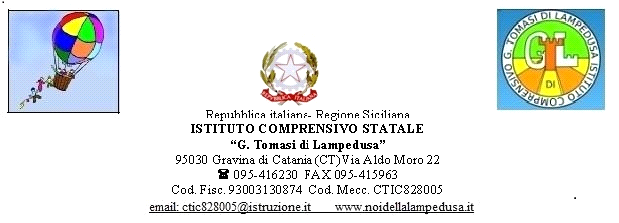 